Б Ъ Л Г А Р С К А   А К А Д Е М И Я   Н А   Н А У К И Т Е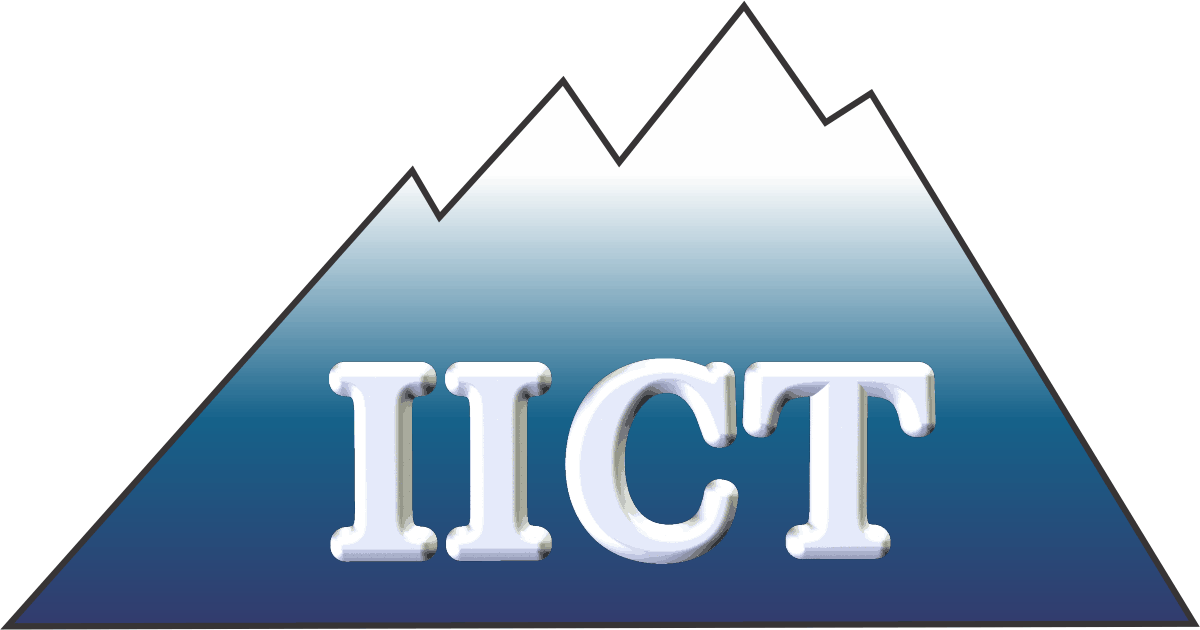 ИНСТИТУТ ПО ИНФОРМАЦИОННИ И КОМУНИКАЦИОННИ ТЕХНОЛОГИИП Р О Т О К О Л	Днес, ??.??.???? г., от ??:?? ч., се проведе (разширено) събрание на секция “????” за обсъждане на подадените от ?????? документи за зачисляване в докторантура на самостоятелна подготовка.	Сред присъстващите бяха: ???????, с което се изпълнява изискването на чл. 4, ал. 3 от Правилника за условията и реда за придобиване на научни степени и за заемане на академични длъжности в БАН на заседанието да присъстват поне 5 хабилитирани лица, специалисти в областта на процедурата.	?????? представи идеята на дисертацията си.	Може да се опишат част от въпросите и проведената дискусия.	След обсъждането събранието/разширеното събрание на секцията (единодушно)Р Е Ш И:1. Одобрява предложението за разработване от ???????? на дисертация с работно заглавие „?????????????”.2. Предлага на Научния съвет на ИИКТ да зачисли ???????? в докторантура на самостятелна подготовка по професионално направление ????????, докторска програма ????????, за доразработване на дисертация с работно заглавие ????????, за срок от 5 години, считано от ??.??.???? г., и да му бъде определен за научен ръководител ?????????.3. Предлага на Научния съвет на ИИКТ да одобри представения индивидуален план за обучение.ПРОТОКОЛИРАЛ:				РЪКОВОДИТЕЛ СЕКЦИЯ „?????”:   /?????????/								/?????????/